Supporting civil societywith LIFT fundsAugust 2015Ja Tum SengMatt DesmondSandar MyoCONTENTSSummary and Recommendations		2Method of the study				3What’s happening in LIFT				4StrategyStyleSystemsWhat’s happening in civil society		10AyeyarwaddyUplandsDry-zoneSupporting civil society with LIFT fund		16Current mechanismsStrategic partnershipsSmall-grants funds.Supporting civil society with LIFT fundsSUMMARYIn recent years, there has been a decline in the amount of LIFT funding to support civil society. In 2015 a number of new LIFT-funded calls have been launched. This study considers these two developments, seeks civil society perspectives on them, and makes recommendations accordingly.  The study concludes that new mechanisms alone will be insufficient to provide effective support to civil society with LIFT funds.  Shifts in strategic belief and organizational practice will also be required. These are discussed in Section 3 of the paper (p3 ff.).The bulk of consultations for the study were with civil society actors in LIFT’s new priority programmeareas. Contextual starting points for LIFT engagement are provided in Section 4 (p10 ff.). Three dominant messages were conveyed:Come and learn about us and our work.Support our programmes.LIFT is not for nationals.The study also concludes that the current funding streams cannot be adapted to meet LIFT’s strategic intent for civil society, nor to address the civil society messages. In Section 5 of the paper (p15 ff.) we recommend two new funding mechanisms that we believe can address both. 1.1		RecommendationsLIFT’s strategic relationship with civil society is re-articulated and endorsed by all internal stake-holders.The proposed performance indicator for LIFT’s support to civil society is quantified.In December 2016, LIFT commission a survey of “allocation of indirect-costs budgets” amongst CSO grantees or sub-grantees to contracts signed in 2015.   The time-horizon for civil society support is December 2021.“Strategic partnerships” are formed with civil society organisations in 2015, 2016 and 2017.Three small grants mechanisms are established for 2015-2018 corresponding to three of the LIFT geographical zones. METHOD OF THE STUDY.The study team was formed on the basis of experience amidst Myanmar civil society in different parts of the country. The design and conduct of consultations were led by Ja Tum Seng and Sandar Myo. Overall design and reporting was led by Matt Desmond. The report is co-authored and co-presented by the three members of the study team.Fieldwork for this study was primarily based on 36 CSO consultations in sampled Townships where LIFT will direct funds under its current three calls. Consultations ranged between 120-150 minutes. The topic-list is attached as Annex D. For the sample, the study team considered not using LIFT’s zonal or Township definitions. Civil society is located separately from state and donor boundaries. However, three main factors determined that the civil society fieldwork, and recommendations for funding, would be according to LIFT programme zones:The scope for civil society support is huge. LIFT’s contribution will have to be geographically defined in some way.The “strengthening systems” dimension of civil society support is more likely to have impact if the other components are also being strengthened.In these localities there will be more access for civil society to LIFT-funded technical support, research and learning when requested. It was intended that the sample include an equal mix of CSOs pre-identified by the team, by LIFT, and by third parties. The second two groups were underweight, and 33% of the sample was identified though local inquiry – a reassuring result for LIFT’s intended presence in the Townships.  A further 17 meetings were held with groups, teams and individuals in Yangon. These were selected either to inform and design the local consultations, or to follow-up and develop information that arose in the local consultations. The LIFT-FMO office provided a very full set of programme studies and frameworks, Board papers and “Call” documents. These constituted the document review. Two members of the  had conducted a related LIFT study in 2013. This provided a useful baseline. WHAT’S HAPPENING IN LIFT?Our Terms of Reference asked us to first establish LIFT parameters and necessary modifications for possible support to civil society. The 2013 review used a frame for considering the organizational elements of both LIFT and the civil society partners. Using the same model we anticipated that modifications would mainly be necessary in operating systems. This study however concludes that the more significant modifications will be required in LIFT strategy and “style”.  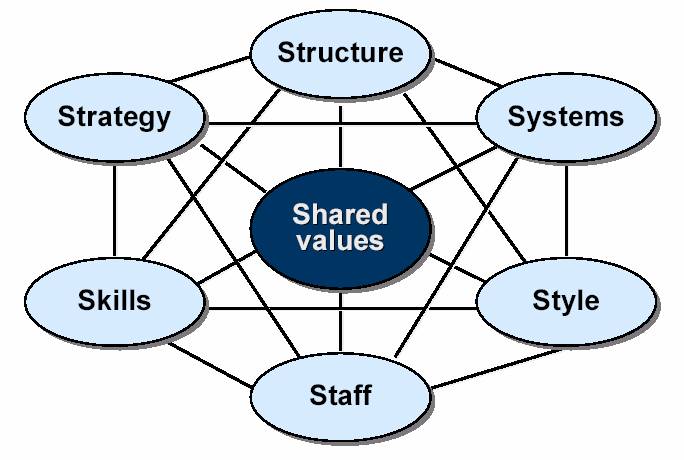 3.1	STRATEGY The 2013 study “encountered a tension between the twin aims of Output 5. LIFT aims to both strengthen CSO capacity to implement funded projects, and to support a more broadly-defined civil society as a critical long-term actor in assuring food and livelihoods security in Myanmar”. This tension remains. The second aim remains largely un-operationalised, and in the past two years LIFT support for civil society’s contribution to the first aim has declined. LIFT is launching new activities in the Delta, Dry-Zone and Uplands and is committed to advancing both aims within these new windows.  The strategy is not widely known or understood amongst LIFT stake-holders. Of the study informants (approx. 150) we anticipated that around one-third would have sufficient knowledge or relationship with LIFT to broadly describe the strategy. Ten were able to do so. External informants that could not included long-standing IP’s, CSO grantrecipients and civil society “beneficiaries” of -grants or capacitysupport. LIFT senior management also advised that the strategy was not embedded nor widely understood by some FMO staff at all levels. When we presented this finding to the FMO team, most appeared more surprised by the strategy than the finding. The study could not ascertain Fund Board perceptions, but it seems likely that full Board understanding and endorsement would have corrected this lack of awareness already.  Minutes of the Board since start-2014 show one reference to “civil society”. It is also improbable that the strategy will be implemented until it is known. The study proposes three alternative representations of the strategy. Each has been tested with a few of the study’s informants and each found some resonance. The key will be to find a representation that resonates firstly with LIFT’s internal stakeholders, so that they are able to more confidently communicate and implement it.  3.1.1 	It takes two wings to fly.The twin aims are the two wings of the LIFT strategy on civil society. If either is neglected the bird will not fly. LIFT’s updated strategy precisely defines the two wings: “Strengthening civil society is an essential part of LIFT’s strategy. Social actors and civic action are key to improving the food and livelihoods security of poor and vulnerable people in Myanmar. LIFT will allocate specific resources to the strengthening of civil society organisations, partly because they implement many LIFT-funded projects, but mainly because civil society actors play a key role in encouraging an economic and political context that is conducive to rural poverty reduction and equitable economic growth”.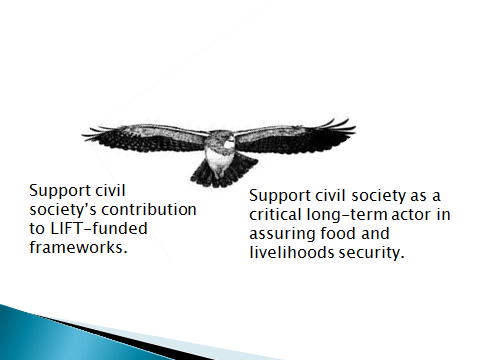 3.1.2 	To, Through and WithThis representation is adapted from one often used by UNDP. Donor-support relationships with civil society can have any or all of three dimensions. The weighting varies between donors. LIFT has traditionally prioritised the first dimension, and now intends to place increased weight on the 2nd and 3rd.Support through civil society is when donors choose to work with civil society partners to deliver their programmes, services or operations – the concept of the “implementing partner”. Working with civil society refers to collaboration between donors and civil society for strategy, policy or institutional purposes. Support to civil society is donor support to develop a strong and independent civil society in its own right as a necessary agent for sustained social well-being. While often the stated intent, neither support through nor working with can be assumed to result in support to.3.1.3	Livelihoods support plus Livelihoods System Strengthening. This representation is borrowed from the Collective Voices programme of the 3MDG Fund that contributes to the health system strengthening component of that Fund. All LIFT’s partners (public, private, civic) work with LIFT to support immediate improvements in livelihoods and food security. All LIFT’s partners are equally necessary for medium-long term and sustained improvements, and a major LIFT contribution to these is through strengthening the livelihoods system. Since 2013 there has been evident progress on engagement with the government and with the private sector. Remarking on this, one IP informant suggested “civil society is the orphan”.  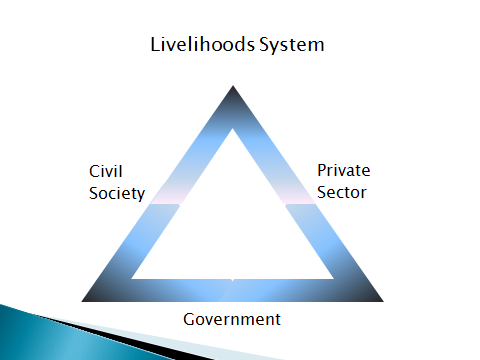 A stronger system requires that all struts of the triangle are strengthened. This representation stresses that livelihoods are formed within social, economic, political and environmental contexts. As well as being a key systems player in all contexts, civil society has a particular role in affecting the social determinants of livelihoods and food insecurity. It recognizes civil society as the foundation on which governance and enterprise rest. This goes beyond the narrow and usually ascribed role of policy-monitoring (the “watch-dog”) to incorporate the social capital dimension of livelihood assets and the social relations dimension of livelihood contexts.3.2	STRATEGY – PERFORMANCE INDICATORFor its support to civil society, LIFT intends to adopt an indicator that will track performance by measuring increases over time in LIFT funding support.  The study concludes that this is a suitable indicator for now, can be readily adopted, and is much superior to measuring numbers of trainees or the rate of formation of projectcommittees. It is much more likely to capture the working with and support to dimensions of LIFT’s support. The following enhancements are suggested by informants and by the team’s own assessment.The indicator requires a specified baseline and targets for successive years. . The baseline could be informed by 2013 data, and from the costings implicit in this study’s recommendations. Without full we estimate the baseline will be 12-15%.The calculation would be based on direct grants (large and small) to civil society networks and organisations, sub-grants where these are transferred to civil society implementers, and the indirect-costs that are transferred to sub-grantees.LIFT or international contractor budgets for capacitysupport to civil society could also be included where the support is demanddriven. However, this break-down would be administratively complex and costly. It is suggested not to include. The measure would to be based on the total LIFT grants figure. LIFT could then assess variances between programmes and re-spread programmetargets as required. There were different opinions on whether the costs of granting should be included in the measure. While the information would be of value (section 5.5 refers), likely variances could distort the meaning of the indicator. 3.3	STYLE “Style” refers to organizational culture and the behavior that is determined by the culture. While the behavior can be observed, its origin in organizational culture can only be inferred. With this proviso, the study noted signals that LIFT-FMO’s current style may be working against its strategy, and may not be conducive to a LIFT relationship with civil society as a significant long-term actor.  For many of the study’s civil society informants the perception of the LIFT culture is “LIFT is not for nationals”.  Civil society seems largely unknown to LIFT team-members. What is known is a cluster of NGOs, usually formed as part of the Nargis response, and almost invariably based in Yangon. The LIFT team was unable to identify its share of the CSO sample for the study’s fieldwork for which LIFT priority Townships were selected. None of the 11,000 supported CBOs were referred to us nor any of the CSOs being supported by LIFT IP’s beyond village-level apart from those based in Yangon. Our enquiries, and other aspects of the assignment, were usually delegated to the Partnership Officer who does not have a Township or Zone brief and appears increasingly isolated. This component of LIFT’s work is commonly seen as her responsibility, which is fatal for a cross-cutting aim. At the same time three team-members perceive that the current post-holder may be biased towards civil society. We think it unlikely that a similar charge of bias would be leveled at the teams responsible for financial inclusion, the Delta or contractual compliance. LIFT’s priority programmeareas and Townships are based on extensive analysis and scopingstudies. These studies barely considered the civil society landscape of the Townships. This has reinforced the “orphan” image in terms of both external perceptions and internal incentives. It remains unclear how LIFT intends to mobilise civil society partners for the new calls beyond the CfP process. A “yellow pages” approach is what CSOs are rejecting in their message “come and learn about us and our work”, and we now sense a genuine unease about past out-sourcing of this relationship responsibility to INGOs. On the other side of the relationship, we consulted most of the main civil society actors in the LIFT priority Townships we visited. Around a third of them had heard of LIFT and only half of these knew any LIFT specifics. All bar one of those who had attended LIFT information sessions in recent months drew the conclusion that the calls were not intended for civil society. The study- team genuinely wished to accomplish some “marketing” on LIFT’s behalf during our field-work, and had hoped to at least provide copies of LIFT Annual Report 2013 and the 2013 Household Survey. Only six Burmese-language copies remain of the former, and these are being held “for emergencies”. The Survey has not been translated.   Further signals of this non-conducive “style” were noted by the study. However, we want to emphasise this is not about individuals, but rather the ethos and organizational “atmosphere” that may be growing within the FMO. Perhaps it is conducive to other LIFT aims, but it will not support or sustain the intended profile or relationships with civil society. 3.4	SYSTEMSSupporting CSOs with LIFT funds will require some adaptation and evolution of operational systems, especially within the recommended smallgrants windows. The study concludes however that that this will be a lesser challenge than the strategic and cultural adaptation. Our informants surprised us by referring to challenges of strategy and style far more often than to systems’ issues.Balanced compliance systems will require the addition of a “downwards compliance” capacity i.e. higher levels of the system being able to comply with lower levels. Examples might include: assuring that community/CSO definitions of livelihoods are supported by higher-level systems, or fund-managers’ definitions of risk informing FMO systems capability.  In 2014, LIFT instituted a feedback/grievance system. This has not yet taken root amongst some civil society stakeholders. The  was presented with significant grievances which CSOs were reluctant to bring to LIFT’s attention. LIFT’s engagement with CSOs is likely to expand considerably over the next three years, and a credible and known feedbacksystem will be essential.   The value of systemsadaptation is the ripple effect that comes from small adjustments. Four areas that could be tackled immediately are:Develop LIFT’s capacity to contract and make direct payments in Myanmar .Expand LIFT’s contractingcapacity to cover non-registered organisations and to bank through individual (or joint) account-holders.Develop alternatives to paper-based proposals - build programmestaff capacity to facilitate and record CSO projectsdevelopment.More responsive approval and payment systems to allow “layered grants” which can be effective for some small grants in reducing risk to both the recipient and the funder.These system-capacities are currently out-sourced by LIFT to the banks, the IPs, or to the CSOs.  In the CSO case they often incur unrecoverable costs.CSO consultations for the study – summary profiles4. 	WHAT’S HAPPENING IN CIVIL SOCIETYLIFT intends that much of its support to civil society will be organized around the defined agro-ecological zones. This makes sense to us from a civil society perspective as:The “strengthening systems” dimension of civil society support is more likely to have impact if the other components are also being strengthened.In these localities there will be more access for civil society to LIFT-funded technical support, research and learning when requested. The scope for civil society support is huge. LIFT’s contribution has to be defined somehow.A summary profile of the study’s CSO informants is provided on the previous page. Despite the samplesize and timelimits of the study we are confident the following conclusions from these consultations are sound startingpoints for LIFT engagement in each zone. The overarching importance of support based on “knowing the territory” and being known cannot be stated often enough. We are also sure that these startingpoints will be expanded and improved as the territory becomes more known to LIFT and its partners. 4.1	CIVIL SOCIETY IN THE AYEYARWADDY REGION.We had full-length consultations with 28 actors from eight CSOs in Bogale and Labutta and meetings with four other civil society actors working in LIFT’s priority Townships in the Delta. Findings relevant to this study and its recommendations follow.In our first consultation we were told “There are many CBOs and few CSOs in the Delta”. This comment was supported by all the other informants we met. Interestingly, their definition of a CSO is a Delta-based organization that works beyond the village-level. There was no such consensus on whether the 2008 cyclone and the subsequent response has weakened or strengthened civic organizing. All informants had an opinion, but they were evenly split. We concluded that both are probably accurate. The cyclone and the response have had different impacts on civic life. Apart from communities where social and civic structures have yet to begin recovery from the destruction of lives and livelihoods, the Nargis response catalyzed many sustained village-level groups, but crowded out (delayed) the formation of Township and District civil society. Despite the eventual influx of international agencies, the profile of first-responders was sustained. From them is emerging a vibrant Township and regional civil society.Organic formation, voluntarism and constituency are features of Delta civil society. This applies not only to the more “livelihoods” focused groups we met, but also to the service groups we spoke with informally. External support has been more catalytic and linking than financial. The touch of Paung Ku, and perhaps of the 88 Generation, was evident in all bar one of the groups we met. While all of them could do much more if funded, none of them are “dependent” on projectfunding to carry out their missions. While these CSOs have engaged with policymonitoring and influencing, they also retain strong commitments to community development. With little current access to funds, four of them reported that they “do more advocacy and awarenessraising now because it’s cheaper and there are some smallgrants for this work”.   There may be gaps in our sample, particularly with regard to project-initiated CSOs. Apart from our consultation with the chair of the Ayeyarwaddy Fishers’ Network, no mention was made by the CSO informants or FMO staff of the groups established/supported within LIFT’s Delta 2 projects: the FPE Co-operatives supported by , the MSN stove co-operatives, or of GRET-supported CEADPs. Our conclusions could usefully be tested against LIFT’s knowledge of these groups.Civil society in the Delta is going regional. Regional networks of farmers, women, youth and fishers are in various stages of formation. All were represented at the Regional Development Forum held in Pathein during this study. While engagement is most commonly at Townshiplevel, more than in any other state or region, civil society is creating policyengagement at the regional level. There is better physical access between towns in Ayeyarwaddy and the serving Regional Minister has been supportive of engagement. At the same time civil society itself has also been very active in creating this space. All the CSOs we met are registered or in the process of registration. This is a further reflection of the relationship between civil society and local government.  In civil society terms, Bogale/Mawlamyinegyun/Labutta is not a natural cluster. CSOs from the first two Townships are more likely to connect with Labutta civil society through regional links (e.g. Pathein or Pyapone) than directly. This is probably a function of distance, and the somewhat distinct livelihoods’ concerns. It reflects also the formal, administrative groupings. At Township level, Labutta civil society is noticeably stronger than in Bogale – as is the electricity and internet speed. This has implications for the staffing and management of the LIFT Delta “programme” and its civil society components.Regional civil society has emerged from the bottom-up. This is not the more typical decentralizing effect. These regional structures are based on Township organisations, many of which came out of village initiatives. In the meantime, the branching-down process of Yangon-based programmes has faltered, probably due to its timelimited and projectised character. Further local knowledge would enhance the LIFT programme documents as a basis for civil society support. We could find little evidence of activity by the identified Bogale networks; the Bogale Agricultural Technical Working Group, and the Township Coordinating Committee.  The farmers in the Farmers’ Union are generally very different from those in the Myanmar Farmers’ Development Party.  Funding intermediaries have not endeared themselves to Delta civil society.  Perhaps due to a hangover from the Nargis response and a reaction to the few INGOs that have remained in the Delta, most of the CSOs we met expressed a clear preference for direct relationships with donors. The most frequently-cited issues with intermediaries are: lack of budget transparency; disrespect for local priorities and knowledge; “too many deductions” and little acknowledgement of the “core costs” of CSOs. For now, LIFT is seen as a donor.  Relative civil society capacity is medium to high. While they are clearly programme and mission-led, these CSOs all have sufficient experience of administration and finance to  external funds through a smallgrants window. They are all active in strengthening the social aspects of livelihoodssystems in the Delta. They are all engaged in both people-government and people-to-people work. The latter is an essential grants-component to build on their strengths of constituency, responsiveness and local-ness.     4.2	CIVIL SOCIETY IN THE UPLANDSThese conclusions are based on consultations with 29 civil society actors from 14 CSOs. LIFT has not (yet) identified priority Townships and it was agreed to sample civil society experience in Tedim-Kalemyo and Pinlaung-Pekon-Loikaw. Myanmar’s uplands are a much larger geo-zone than the delta or dry-zone. While there are commonalities across rural production, livelihoods and markets, there is wide diversity in social, civic and governance contexts. The small sample is somewhat balanced by the team’s prior knowledge of Kachin and Shan civil society, and the conclusions draw on this in addition to the study consultations. Civic organizing is specific to location. We anticipated that the two small sample “bands” at either end of the uplands might be expected to share many commonalities. They didn’t. There are also significant differences between them and civil society in the larger uplands states. Support for civil society will need to be targeted to local conditions, and supported by agencies with strong local knowledge and networks. Civil society relationships with formal authorities are also very location-specific. In part this reflects the distinct, different authorities in these Townships. Most CSOs are negotiating with multiple authorities on behalf of communities, and to carry out even limited programming. This time is a major overhead cost for almost all the CSOs we consulted, as is multiple taxation in Kayah. Access and security of civilians, food and of tenure remain significant social issues even within areas that may appear to be market-dynamic. The Townships we visited are beyond main market-centres although they have been incorporated into the “productive communities” sub-programme 3 of LIFT. The five Townships more closely resemble the sub-programme 2 descriptor.  In March-April the hills burn between Kale and Hakha; there are still poppy farms in the poor soils of the Pekon and Pinlaung slopes; for much of the area “tan” (brown-white) security prevails yet to be bleached by uncontested rule from Naypyidaw. These Townships are all very mixed economies.Effective civil society support will build on existing groups, initiatives and structures. In both the east and the west of the sample, local contributions of time and funds are more significant than external support. The uplands informants voiced most strongly that donors should learn the local contexts, build face-to-face relationships, and at this point support community-based initiatives. There were persistent challenges to much of the current externally-supported civic activity by “project-CBOs” which is replicated across villages. Some existing initiatives make little distinction between “livelihoods” and “welfare” activities. Most groups we met are engaged in both, and some are active intermediaries or advocates with the various authorities. Though “newer”, civil society in Kayah has more in common with Kachin, Shan and Kayin than with Chin State. As in other, less-centred, parts of Shan and Kayin States, there is a thin range of supported civic organising in Pekon and Pinlaung, largely shaped by leaders’ prior experience within larger   development agencies. Civic capacity in Kayah is more home-grown. Amidst the considerable new donor interest, concerns were frequently raised that some of this interest will prove to be predatory, extractive, or dismissive of local social priorities. There are already symptoms of consultationsickness. The growing civic bustle in Loikaw has echoes of Myitkina or Taunggyi a few years back. While civil society networks are building, and could establish themselves quickly, they are now in a formative phase. Effective civil society support will be cognizant of the broader ethnic, political and cross-border alignments that can play out within civil society.Township-level civil society is even “newer” in northern Chin than in the Delta or other parts of the uplands. It is largely off-the-map of donors, international agencies and Yangon-based CSOs. In Tedim (and Kalemyo) there has been little exposure to procedural development. From anecdotal evidence this is generally true across Chin State. The capacity-support sought by CSOs is more generic and systemic here – initial programme and organization development – and more likely to be addressed collectively for the next few years. Chin social divisions will be both a challenge and an opportunity for the development of civil society networks.Support mechanisms that are effective in Chin State are unlikely to be effective elsewhere in the uplands. Fund readiness and requirements, networking potential, capacity asks, and the governance context in Chin State resemble the dry-zone more than LIFT’s other geo-zones. The expressed need for medium-term facilitator support and presence is strong.4.3	CIVIL SOCIETY IN THE DRY-ZONE.We had consultations with 44 actors from ten CSOs in Yesakyo and Pakkoku, two government-coordinated clusters, and five CSOs from neighbouring Townships. The team also met with the Township Planning Officers in Pakkoku and Yesakyo. Civil society is relatively more constrained. Groups are smaller and more localized. Contributing factors that were identified by informants included: the priority of household sustenance/survival, limited exposure to development approaches and capacity opportunities, traditions of “horizontal isolation”, pervasive officialdom, and the dislocating effect of out-migration.  Most of the activity of most civic groups is related to social protection. We met CSOs who provide support and services such as: care to the elderly, support to disabled people, blood donation services, assistance for social activities at community-level, clinics, education-support for children, and funeral assistance. Many of these groups are member-based employing a welfare/protection approach where citizens organize voluntarily to protect and support others and each other. While members may contribute labour, leadership and funding tends to come from local businesspeople and from remittances. Leaders of some groups are associated at Township and Regional level, and have been engaged with national actions (the Association Law, Plastic-free Campaign, Environmental Awareness, and Literature Talks).One possible exception is grower groups. None of the above social protection groups were averse to more directlivelihoods-focused work but all felt less-than-confident to begin. The team was just starting to connect with grower/producer groups at the end of our visit. Interestingly, they were not proposed by Township officials, other CSOs, or FMO staff as being relevant to the study. While further exploration is necessary, organisations such as the Gram Pea Growers and the Thanaka Producers Group in Yesakyo may be fulfilling an important civic role in the livelihoods system. We could find no sign of the Magway Farmers Union in Yesakyo or Pakkoku. This is unlikely and again further exploration is required.There are a few “development-oriented” CSOs in these Townships based around past international programmes. These voluntary groups are mainly young and very aware of income-generation possibilities both for the communities they come from and for their own operations. Most are attracting some external support in the form of short-term project funds ($3.7-15k). The team noted a clear generational difference between dry-zone CSOs with the younger groups more proactive, connected and networked. While heartland Myanmar is the seed-bed of traditional and centralized authority, it is also the nursery of major social and political movements. We were interested to learn about the reach of the student’s movements into these Townships. Not yet, but it these CSOs who will provide the link-points. As well as international programmes there are several CSO’s based elsewhere in the dry-zone or nationally who are active in these Townships. These have been formed by ex-UN or INGO staff and have a higher capacity in programme and organization development. Their support is generally of a technical nature, and was described appreciatively by the local CSOs we met. We conclude that there remains a need for the active support of CSOs based elsewhere in the dry-zone, or the country. The role of local government is a key influence on the development of civil society.  These Townships were very different from the others we visited. Most donors (including LIFT) access civil society through the Township Planning Officers or TDC’s. The term “CSO” was used by different informants to describe the TDC, the TDC clusters and the more active GONGOs. None of the local CSOs are yet registered in their own right, though most have applied. They are more likely to be implementing activities of the “Senators’ Fund”, “Mya Sein Yaung” or the Ministry of Co-operatives than of donor-supported programmes. Again we conclude a very valid role for out-of-town civil society in providing alternative umbrellas for CSOs, and alternative voices and experiences for both civil society and government actors. 5. 	SUPPORTING CIVIL SOCIETY WITH LIFT FUNDS. 5.1	CURRENT MECHANISMSThere are currently four mechanisms for directing LIFT support to civil society.  Capacity-support from LIFT contractors to civil society.Direct grants to CSOs or civil society networks as LIFT implementing partners.-grants from international contractors to their CSO implementing partners.A 6% indirect-costs budget attracted by CSOs under c) above. Through these, civil society has accessed a considerable share of LIFT funds. The bulk of this support is attributed to a) capacity-support. In 2013 we calculated that “around 9% of all LIFT funding had been committed to the output “Capacity of civil society is strengthened to support and promote food and livelihoods security for the poor” and that almost 50% of all grants included a component of this output”.  Most of these funds were being allocated on civil society’s behalf by LIFT’s international contractors providing capacity-support to their local partners. The second largest block was to CSOs and CSNs as direct contractors to LIFT for their own programmes, although new contracts of this type declined markedly between 2012 and 2015. More difficult to quantify, many CSOs have received project or activity grants through their international “implementing partner”. Finally, since 2014 these CSOs have also attracted the 6% indirect-costs budget associated with their project/activities. Our (contested) estimate in 2013 was that up to 17% of all LIFT funding had found its way to civil society by 2013, although data for on-grants was and is difficult to extricate.Almost all of these funds have been allocated in support of LIFT-funded programmes. While initially these were often conceived and designed by LIFT IP’s, sometimes based on CSO-partner strategies, they are now largely shaped by a programme-wide log-frame and, more recently, by zone frameworks. Using the terms in Section of this report, these funds have supported the first wing of the LIFT strategy for civil society, and may have been very effective in doing so. They have been support through rather than support to. While this fits well with the trajectory from a Fund to a Programme, the same trajectory increases the dominance of wing 1.In 2013, the CSOs we case-studied were able to attribute growing strength to LIFT support, although their measures were often not appearing through LIFT indicators. In 2015, those LIFT-supported CSOs we consulted who were willing to describe themselves as “considerably stronger” were unwilling to attribute this to LIFT funds or other support. None of our Yangon informants, including in the FMO, would point to a CSO-partner that is clearly stronger. We can point to a few who are demonstrably weaker, and some who may not see Christmas. None of this belies the possible effectiveness of the funds in implementing the LIFT programme and projects, and the larger CSOs we spoke to were all adamant that they have every intention of competing with all-comers for large grant opportunities. This would include all those CSOs listed in LIFT’s 2014 Report. What is demonstrated though is the need for distinct mechanisms to achieve wing 2 of the strategy at local level and beyond and beneath the national policy-influencing work already supported “enabling LIFT to allocate appropriate sums of funds to (local) CSOs as part of LIFT’s new programmes.” One exception may be the indirect-cost budget in (d) above. Given its unrestricted nature, CSOs may allocate it to their felt longer-term requirements. It’s early days for this, and we were unable to find an example of this allocation. Scrutiny of recently short-listed proposals will give some indications and we recommend follow-up as a source of valuable reportage. 5.2	FROM STRATEGY TO FRAMEWORK TO PROPOSAL TO CONTRACTStrategic frameworks for the three new zonal windows have attracted a large number of proposals from civil society organisations, but these have generally failed to make the grade.  LIFT team-members attribute this result primarily to: unclear project conceptualization or coherence; lack of proposal “fit” with the framework; or doubts over CSO technical capacity to implement the proposal. Our review of four CSO proposals supports this assessment.  The result is clearly not acceptable to LIFT. Remedial action is being taken. The third call (uplands) has been designed as a two-step process. Four of the Delta CSO proposals have been invited to re-submit. We doubt that these remedies will address the gap. The  met with four of the CSOs who submitted proposals. They attributed the rejection (or recall) of their proposal primarily to: a highly complex and cross-matrixed framework; lack of LIFT “fit” with civil society programmes; and a lack of resources (time, multi-stakeholder spaces, funds, proposal-facilitation). All were willing to identify quality issues within their own process. It was striking that these CSOs were often talking about their own strategies rather than LIFT’s frameworks. They were effectively assuming that the civil society wing of the strategy had been somehow incorporated into the frameworks. This is clearly not the case, and none of the four could identify framework-text that supported their assumption.   Two had attempted to build a full programme-design exercise into the proposal-writing window. The writing of the proposal was a rushed activity at the end of the design process. Overall, the reviewed CSO proposals entailed far more community-consultation (or coalition consultation) than did those of the international agencies – often of little final value to the proposal per se. LIFT frameworks tended to be squeezed to fit programme strategies that had been developed over time. Contrary to the FMO assessment, two of these CSOs have “learned” that it is more important to employ an English-language writer, than a technically-proficient writer who does not have English as a first language.  These CSOs had initially welcomed the calls as encouraging them to expand into sectors where they had not worked before, yet their proposals were critiqued on the basis of “unproven capacity”.The one shared response to the results of the call process was “LIFT/CSOs did not appreciate how much CSOs/LIFT has changed since the previous calls.”5.3	ADDITIONAL FUNDING MECHANISMSA different future outcome is very possible. By way of overview, the  concludes that the LIFT legacy to its donors and to Myanmar society, even by December 2018, could be:Multiple, documented patterns or models for donor-civil society relationships.Functioning “livelihoods systems” in priority Townships (business, government, civil society).Standard donor practice of ensuring that “core grants” budgets reach all local implementing organisations in their programme structures.At least one tested, functioning, civil-society-endorsed, small-grants system.3- 5 civil society partners equipped to work in strategic relationships with international actors.The first three are programmatic outcomes. We understand that LIFT practice-intentions already embrace them. The last two are recommended new mechanisms and are detailed below.5.3.1	Time-framingThe current strategy, and known life of the Fund, runs to December 2018. While much can be achieved between now and then, it is too short an impact timeframe. Factors include the pioneering nature of LIFT’s intent, likely lead-in time, the “readiness” of civil society in some areas, the 4-5 year nature of strategic partnerships and the need to grow new partners (5.4 below). LIFT-funded research in Dawei points to 4-year impact, and civil society support in the Delta after Nargis is now coming to fruition.While a “beyond-LIFT” timeframe is recommended, the only assurance of post-LIFT support will be the quality of the institutional work over the next few years – livelihoods systems, tested small-grants funds, strategic partnerships, state-private-civic platforms, policy channels and capacities, and civil society networks. the LIFT Consortium sit the same donors who will support this work into the future. A legacy time-frame will presumably fit will with their interests. 5.4	STRATEGIC PARTNERSHIPSBased on the CSO consultations and international practice, the team suggests the following elements. Strategic partnerships (SPA) move the LIFT/CSO relationship from one of funder/implementer to a more committed organisational partnership based on common development objectives and knowledge sharing. They facilitate greater engagement between the partners at a strategy and policy level. In the terms used in Section 3 (3.1.1 and 3.1.2) of the paper, SPAs are focused on the 2nd and 3rd wings: working with civil society and support to civil society. Each partner supports the other’s efforts to be as effective an organisation as possible. Strategic partnerships provide LIFT with direct access to civil society analysis from an executive level, and to local civic actors. For these reasons, strategic CSO partners must have reach and credibility within civil society and a commitment to strengthening beyond their organizational boundaries. The strategic relationships are with the both the Board and the FMO. More incidentally they also help compensate for the lack of Myanmar voices on the Fund Board. They provide the CSO partners with technical, policy and perhaps organizational resources that are otherwise difficult to access within Myanmar. SPA’s are typically for 5 years with a significant start-up (partnership-embedding) period. The 2018 implication is that a LIFT donor must be willing in principle to see out each SPA that is agreed. LIFT support also include core, non-earmarked funding. An SPA resources the CSO partner to make the decisions about how best to apply LIFT funds in pursuit of development outcomes as agreed continuously throughout the partnership. Funding is not tied to activities or outputs, but focused iteratively on outcomes and impact over time, especially in more “edgy” areas of livelihoods not covered within the frame-worked programme.  SPAs with civil society actors complement other LIFT support for Government programmes and private sector initiatives in enhancing livelihoods systems. They provide CSO partners a beyond-project space to develop strategy, organization and linkages.  There is ample knowledge amongst LIFT donors of such approaches – their key partnerships with home-country INGOs increasingly take this form. In Myanmar we can only find two possible precedents: Oxfam NOVIB-Metta and Paung Ku-SDC. This recommendation was discussed in just over one-third of the study’s consultations. For reasons of scale, credibility, vision and reach the study concludes there are few civil society candidates as yet for SPAs. LIFT will need to “grow its own” CSO partners for future years, possibly though the small-grants funds. Three potential strategic partners were raised repeatedly: KMSS, FSWG and the Metta Foundation. We recommend that LIFT begins discussions with Metta now with a view to a first SPA. Potential impact areas might be: alternative approaches to small-holdings, crop replacement in the dry-zone, strategic renewal including organizational income-generation, a second wave of organizational decentralization, and promoting a values-driven base for Myanmar civil society. We were unable to meet with the KMSS team (Yangon HQ), but would have wanted to learn whether their new strategic autonomy extends beyond their humanitarian programme. The FSWG is an obvious SPA candidate once its institutional future is clarified. 5.5	SMALL GRANTS FUNDSThe study recommends a fund in each of the three LIFT zones – Delta, Uplands and Dry-Zone.  It is not strategically necessary for small grants to follow the same geography as “large grants” but there are potential advantages in the initial years. Nation-wide dispersal of grants frustrates learning and increases costs. The component of “livelihoods systems strengthening” is likely to have more impact when there are potential linkages between civil society support and support to government and private sector initiatives. An active field presence will be necessary that could synergise with a more decentralized FMO.  5.5.1	Summary of proposed funds. 5.5.2	Operationalising the funds – overall.Our analysis of the study’s consultations results in overall conclusions for operationalizing the funds. The CfP frameworks are insufficiently geared for civil society support. The small-grants funds cannot operate within the “big window” frameworks. The funds may need to be separated out from component 8 of the Uplands call, component 7 of the Dry-Zone call, and Package 8 of the Delta call.These funds are mechanisms for “supporting civil society with LIFT funds”. There should be no assumption of an e.g. capacity-building or policy-advocacy outcome. “Call processes” that are entirely paper-based and distance-based will continue to frustrate both LIFT and its potential civil society partners.These windows would stay open. Support would not be offered through occasional “calls”. Repeated cycles of support without bridging requirements are viewed as an indicator of success.Implicit in the recommendation is that there will be differences between the three funds resulting from the approaches, the designs, and the organizational culture of the fund-facilitators. Once selected, fund-facilitators would be given maximum space for their own design. This is new territory. Cross-learning between the funds is essential. Over time, preferred governance models, approaches and systems may emerge.The parameters proposed (5.5.1) could be re-negotiated, but only on the basis of more comprehensive civil society consultation or feedback.  The funds target local, constituency-based civil society, particularly at Township (multi-village or beyond-village) level. CSOs in the region/state would also be eligible in their work that engages Township-level civil society. 5.5.2	Operationalising the fund:  Ayeyarwaddy (Delta)Our ToR ask “should UNOPS manage or outsource the small grants funds?” Our answer is yes and yes, if the first yes means the LIFT FMO. The FMO facilitate the Delta fund. A hands-on is a path to LIFT’s new engagement with civil society actors and issues, a learning-ground for future “large-grant” processes and relationships, and the basis for future strategic partnerships. Grants will be larger and fewer and LIFT has a history of livelihoods programming in the Delta. There is already considerable civil society receptiveness and capacity to engage with the private sector and local government, thus an immediate potential for livelihoods-system-strengthening. The majority of support be to Township-level CSOs. Given that civil society is “going regional” the regional networks (CSNs) may also have a growing importance for the targeted Townships, and would thus be eligible for small-grants support.  Capacity-support in the Delta would be demand-driven and generally CSO-specific. Any generic support is more likely to be initiated by the networks than the CSOs. There are some indications that technical support from outside the Ayeyarwaddy region would be sought, including from out-of-region CSOs. Any funding required for this would be held by the grantee.It is also recommended that the FMO convenes the learning-process across the three fund-facilitators to share successes, jointly problem-solve, and track the effectiveness of the different approaches. This might include differences in fund “governance”, approaches to civil society engagement, grants-processes, comparative facilitation costs, intensity of accompaniment, balance between upwards and downwards compliance, portfolio risk-appreciation, cycling of repeat grants, support for increased self-reliance etc. Given the FMO’s central place in the LIFT portfolio, it is also well-positioned to lead the sharing of Delta livelihoods-system-strengthening experience with the other funds.5.5.3	Operationalising the fund:  Dry-zone. The six priority Townships be the focus for at least the first 12 months of the fund. We estimate that a “critical mass” would be reached once 30 CSOs were being supported. At this point the support would become something more than individual projects or organisations, and significant joint-action, joint-learning and viable civil society networks would be initiated. Networks will not be effective if imposed, or as one of our dry-zone informants stated “conscripted”. During the second year, the fund extend its reach to cover the 14 Townships of the three Districts – Myingyan, Meikthila and Pakkoku. District-level engagement, especially across the regional boundaries, is aimed to support a more independent civil society contribution to the livelihood system by reducing dependency on Township or regional administrations. Generic programme and organizational capacities, and networking opportunities will be demanded by CSOs in the dry-zone. Supporting this will be a major role of the fund-facilitator.5.5.4	Operationalising the fund:  Uplands No fund-facilitator can provide the required level of presence and support across the entirety of Myanmar’s uplands. At the same time we recommend that any fund-facilitator must include uplands’ areas beyond their current programme geography. LIFT’s portfolio-selection of uplands’ concept-notes will further clarify the scope of this fund. CSOs eligible for support would be from the upland states and working in the targeted areas (belts, zones, Townships etc.). The state of civil society is very different in Chin than in the other four States we considered. A separate support mechanism is required. Generic programme and organizational capacities, and networking opportunities will be demanded by CSOs in the dry-zone. Supporting this will be a major role of the fund-facilitator.Certainly in Kayah, and perhaps in Kachin, regional civil society structures may be able to take on the fund-facilitation role by the end of the initial two-year phase. Being available to support this development would be a function of the fund.  Capacity-support from this fund (apart from in Chin) would be demand-driven and generally CSO-specific. Any generic support is more likely to be initiated by the networks than the CSOs. There are some indications that technical support from others parts of Myanmar and the wider region would be sought, including from CSOs. Any funding for this would be held by the grantee.5.5.5	Operationalising the funds - potential fund-facilitators.The  identified six INGOs and three local organisations against criteria agreed with the FMO. demonstrates a commitment to CSO-led programming.has already managed or is managing small-grants funds.has some ideas on how they'd ascribe the monitoring/mentoring functions.has a particular niche or network in one of the LIFT zones (uplands, delta, dry-zone).has experience in modeling/piloting and learning from civil society support.is open to balancing project-by-project risk with whole-of-portfolio risk.One was not interested, five were interviewed, and the team was unable to schedule meetings with three of the interested organisations (refer Annex C). All the organisations we met were cautious that the LIFT Fund Board may impose restrictions on the funds which would endanger civil society strengthening (as they see it). Substantial further discussions will be required. Because of the learning-pilot character of the funds, design should be left in the hands of the selected fund-facilitator and the differences between them will be of critical value.  Metta has extensive experience in small-grants and capacity support to local organisations in both the Delta and the Uplands. They see a clear fit for additional fund-facilitation within their strategic objective to “strengthen Myanmar civil society”. All of Metta’s grants are supported through a CSO “accompaniment” process and this would be the approach used for any LIFT-funded grants. Their registration status provides them with permission for activities and funding on a nation-wide basis. Metta would be interested in further discussions on an uplands fund. Action Aid’s interest is in a mix of funding and non-funding support. Relationship-building and partnership appraisal would be non-negotiable features; AA may consider matching funds for some of the capacity-support they would offer. They are not interested in simply contracting for grant-management services. Their own experience is that this type of investment is best directed at organisations with local constituencies – originally at village-level, increasingly at Township. The current programme has a strong local-development-planning and governance focus. AA tends to work closely with local authorities, has a strong working relationship with Pakkoku Township, and would not expect major difficulties with “permissions”. AA is interested to discuss further a dry-zone fundPeople in Need have a civil society-based programme in Myanmar, combining organizational and project (small) grants with support for networking and capacity. The programme focus and experience is in local governance and advocacy, mainly in the southern Shan “triangle”, as well as in Kayin State and Mon State. They are planning to expand their civil society networks and would be potentially interested in facilitating grants-funding in 3-4 additional parts of the uplands.Swissaid has previously partnered with LIFT in Kachin and southern & eastern Shan. As a fund-facilitator, they would add one other area of the uplands. Their programme strategy is based on strengthening civil society through funding and non-funding support to CSO partners, and this would be their rationale and approach for fund-facilitation. Swissaid would want to consult with the FMO on using the LIFT mantle for funding support to CSOs outside their current MoU. They have considerable experience of (small) grants within their own programme and were part of the inception/design of both the Paung Ku and Thuka Taman funds.  Swissaid is interested to discuss further an uplands fund.  PACT’s cross-cutting strategy in Myanmar is capacity development, initially with Village Councils and more recently with CSOs. They have a significant presence in the dry-zone with 20 sub-offices including Yesakyo, Pakkoku, Mahlaing and Taungta, and regional offices in Magway and Mandalay. Systems for supporting local organisations appear well-developed, and their risk-management approach is primarily based on CSO accountability to beneficiaries. They have scope for enhancing any LIFT funding/non-funding support. Further discussion would be required on unregistered CSOs use of the PACT “umbrella” for their funded activities.  PACT is interested to discuss further a LIFT dry-zone fund.  6. 	RESTATEMENT OF RECOMMENDATIONSLIFT’s strategic relationship with civil society is re-articulated and endorsed by all internal stake-holders.The proposed performance-indicator for LIFT’s support to civil society is quantified.In December 2016, LIFT commission a survey of “allocation of indirect-costs budgets” amongst CSO grantees or sub-grantees to contracts signed in 2015.   The time-horizon for civil society support is December 2021.“Strategic partnerships” are formed with civil society organisations in 2015, 2016 and 2017.Three small-grants mechanisms are established for 2015-2018 corresponding to three of the LIFT zones. Annex A.	Informants to the study.Consultations – Townships.Director (2)					Radanar AyarExecutive Committee (2)			Green WaveBoard (6)					Ah Lin DanBoard (4)					Regional Development Organisation (RDO)Steering Group (6)				Share AyeyarwaddyManagement committee (5)			Swan Saung ShinLabutta Project team (2)			Ar Yone OoChair, Working Committee			Ayeyarwaddy Fisher-folk NetworkChair, Office Coordinator, (+3)			Karenni State Farmers’ Union (KSFU)Chair, General Secretary, former chair		Karenni Youth Group Network (KYGN)Director (+1)					CSSDD, Kayah Phuu Baptist AssociationDirector (+1)					CSSDD, Kayah Baptist AssociationDirector (+ 2)					Local Development Network (LDN MAS)Coordinator (+2)				Karenni Earth Right Network (KERN)Operation Manager				DEAR MyanmarDirector (+3)					Shwe Kanbawza (SKBZ)Director					KMSS KalayDirector (+3)					Chin Land Natural Resource Watch Group (CLNRWG)President (+2)					Tedim Youth FellowshipSupervisor (+2)					Tedim CSO NetworkPresident	(+ 4)				Ka Zai HtaProject Manager (+ 3)				CORAD – GRETChairperson					Pakkoku Township Development CommitteeAdministrator (+1)				Pakkoku Youth NetworkYouth Development Unit Leader (+3)		Thugati Saytanar Foundation Chairperson (+ 16)				Shwe Nyar Thu Township Leading Group EC Member					Yesakyo TDC/ Farmers ClusterChairperson (+2)				My LandChairperson (+6)				Phyu Sin Social ServicesCoordinator (+2)				KYDO _ Kamma Youth Development OrganizationCoordinator (+2)				PYN_ Pauk Youth NetworkCoordinator (+2)				MYDO_ Myaing Youth Development OrganizationCoordinator (+2)				Pyan Pyo LetCoordinator (+2)				Lan Pya Kyai ( Guiding Star)Chairperson (+2)				GLAD_ Green Life Alliance for Development Project Manager (+2)				Chan Myay Metta AssociationConversations - TownshipsDirector					Pan Taing Shin (Mawlamyinegyun)Adviser						Community Agro-economic Development, BogaleChair, Working Committee			Labutta Farmers’ UnionTownship Planning Department Officer		Township Planning Office, PakkokuTownship Planning Department Officer		Township Planning Office, YesakyoOfficer In Charge		OISCA. Program Manager (+2)				PACT, Yesakyo OfficeConsultations - Yangon.Adviser 						Paung KuINGO Director					People in NeedINGO management team (3)			PACTINGO management team (2)			Swiss AidINGO Director					Action AidInternational Interest Group (6)			on Civil SocietyFund Director					LIFTProjects Support Officer				3MDGAccountability programme-team (2)		3MDGProgramme Officer				MMOH, UNOPS.Grants team (2).				LIFTPartnership Officer				LIFTProgramme Team (9)				LIFTFMO staff (12)					LIFTDirector					CDEC (Thadar)Director					Ar Yone OoManagement team (4)				MettaConversations - YangonINGO Director					HelvetasCSO Director					Paung KuProject Management Unit			ThadarAnnex B.Contact details for CSO grant-windows information. AyeyarwaddyU Ohn Myint		secretariat@radanaayar.orgKo Zaw Oo		zaw.oo.kzo@gmail.comMyo Myint Oo		myo.myintoo59@gmail.comSoe Than Oo		0949730905U Myo Htun		09422520964Daw Aye Aye Maw	09252607322Cin Khan Lian		cinkhanlian@gmail.comKo Aung Moe Win	0971127122U Win Naing		09792343456, 09258064437Up LandsU The Re		thenrehlawjar2013@gmail.com, 0936071175U Kawrio		az.actorzero@gmail.comKhun Saw Oo		ky.greenland2011@gmail.com, 09262665388Khun Bernard Bote	botenge@gmail.com, 09428340842Daw Lee Myar		leemyar@gmail.comU Saw Sun Ray Htoo	sunrayhtoo@gmail.com, 094401625284Naw Mu Mu Thaw	nawmumuthaw@gmail.comU Saw Eh Say		sawehsay1@gmail.com, kean1.2012@gmail.comU Khin Maung Shwe	shwekanbawza.shg@gmail.com, 09250782255U James Thang Lian Khai	jamestlkhai@gmail.com, 094003310024U Zam Thuam		zamthuam@gmail.com, timothyshyan@gmail.com, 09400307982U Go Sian Langh		timothyshyan@gmail.comU Nung Sian Tuang	tedimyouth2003@gmail.com, stuangtyf@gmail.com, 098618701, 09400309392U Nang Khen Kim		kimkhenk08@gmail.com, 0930174319U Kam Lian Thang	070-50074, 094294469U Li Reh Angelo		Kayphodu@gmail.com, 09252648485, 0930748345, 09250403409, 09255403409Daw Sein Lei Zaw		om@dearmyanmar.org, 095066805Dry zoneU Ye Htut 		yehtut.picu@gmail.com, 09-401504504, 09-793355503Htun Linn Kyaw		 nayningnaung@gmail.com, 09-794482499, 09-970032499Kay Thi Linn		kaythilinn.pku@gmail.com, 09-401626367, 09-790168794Thida Hlaing		thidahlaing2005@gmail.com,Kay Zar Hlaing		kayzarhlaing22@gmail.com,Daw San San Htay	 09256039810Daw Zar Chi Maung	pkushwenyarthu@gmail.com, 09-794399578U Aye Khaing		09-401517880U Aung Kyaw Hein	aungkyawhein.ah@gmail.com, 09-256143113, 09-3347133U Win Naing Oo		 09-47220199Ko Win Ko Ko		 09-254606254Ko Thein Zaw		 09-2300990Ko Zaw Naing Htun	zawnainghtun2009@gmail.com, 09 256151754Ko Ye Min Naing 		yourghostmt@gmail.com,09-258097003,09-796899394Ma Yi Htay		yehtay13@gmail.com, 09-401682938, 09-70182218Ma Chan		chanm720@gmail.com, 09-401682937Aye Aye Cho 		09-789628362Ma Khaing Thin		Khinethin706@gmail.com, 09256136495Zin Mar Win		 Zinmarw85@gmail.com, 09-33468263, 09-261550191Ma Hnin Wai 		09-258185626Ayemi Aung 		09-401568540U Min Paing Oo 		greenlifedevelopment.org@gmail.com, m.paingoo@gmail.com, 09-445106469U Aung Soe 		aungsoesrcdp@gmail.com, 09-401677516U Moe Kyaw Thu	 	moekyawthu03@gmail.com, 09420199852,U Tint Lwin Myo		tintlwinmyo@gmail.com, , 09-91043666, U Thein Zaw		theinzaw77@gmail.com, 062-45154, Annex C. 	Potential fund-facilitators (continued).In addition to the NGOs cited in Section 5.7, three others were identified and expressed interest.Thuka Taman is an emergent consortium of civil society actors, specifically established to channel donor funds to local groups and organisations. To date TT has formed a strong governance structure, has designed its strategy and operational procedures, and is in the process of registration as an Association. Their stumbling block has been in recruiting a Fund Director which has been at least partly due to the lack of committed funds. Paung Ku. The Director was enthusiastic to discuss this possibility. Two appointments were made with the senior management-team but each was cancelled due to urgent PK business. In Myanmar, Paung Ku has the most extensive experience of facilitating small grants to civil society and the most elaborate rationale. The approach is to support the collective organizing and local action of small groups as a foundation for coalitions and networks being able to form as more wider-reaching possibilities and challenges arise. Grants are small, many in the hundreds of dollars with a maximum of $6,000. The PK contracting process is nimble, allowing the use of grant-installments to best effect.  They have led the field in balancing the mentoring/monitoring dilemma. PK would almost certainly incorporate a LIFT grants-fund into its own strategy. Because of their “open” targeting, this would not be constraining in the same way as for other identified fund-facilitators.  The Helvetas Director has on three occasions expressed their interest in facilitating LIFT funding to civil society, but was on home-leave for the duration of the study. Helvetas is relatively new in country, and the team has few details on how they might approach the role. They have (had) strong civil society programmes in Lao PDR and in Vietnam, and have a reputation for technical support to CSOs. They would most likely be interested in discussing an uplands grant. Norwegian Peoples Aid were approached but were not interested.Should a small-grants fund be established in Chin State, the  is able to offer recommendations for fund-facilitation. Potential facilitators were not approached during the study.  Annex D. 		LIFT CSO consultation topic list – areas of inquiry - June 2015Introductions to the CSO, the study and the team. Identify common relationships.Brief CSO profile.Date of formation# members/volunteers/staff. Main contact details.Areas of work – location and sectorCurrent annual budgetBanking and registration arrangements.Hanging in, stepping up, stepping outCSOs overview of civic space and activity in this/your area (“area” to be defined by CSO informant .. Township, road, market corridor, District, region-state)What are the main needs of the people/communities in this area?Which of these can best be met by civil society actors?Are there other groups/organisations here that have similar activities to you?Do you meet with other CSs/CBOs? How often?Do the CSOs here sometimes collaborate?What are the main challenges to carry out your work ( govt, funds, physical access, internal issues, community factors, etc.)?Which CSOs find it easy to operate here?Are there INGOs or donors supporting CSOs here?What levels of government is it useful/necessary for you to engage with? CSO history/experience with international agencies.Entry/method of introductionReceived experience (capacity-support, technical support, networking and funding support)Transmitted experience (local introductions, participation in surveys/baselines/studies, facilitation support, implementation of international programmes). Quality of relationshipAny experience of proposing or designing for an international agency?4a.  Knowledge of LIFT (where relevant).Knowledge of overall strategy, people, programme, partners.Perceptions of LIFT intentions for civil society.Perceptions of LIFT relationship with civil society.	Do you have any idea of what might be an EFFECTIVE % of LIFT funding that would need to go to civil society?	Why?Recommendations for external support to civil society (in this area). Communications? Languages?Criteria and process for establishing support-relationshipBanking and registration requirements.Support for programme design, or support discussion, or proposal-writing. Frequency of contact during relationship (implementation support)Capacity support – which areas? Technical support – which areas?Networking support – with whom?Funding support – for what (activities, fixed costs, organizational development, research)?Direct or intermediary relationship?Age (years)> 5 staff> 10 membersor volunteersCurrent annual budget ($K)Current annual budget ($K)Current annual budget ($K)Current annual budget ($K)Bank/cashBank/cashBank/cashLivelihoods focusLivelihoods focusLivelihoods focusRegistered<1515-3030-100>100CashMYKUSDHISUSO1.3******2.5*******3.3****?4. 3*****5.5******Co-operative6.1******7.3*****8.3*****9.1*****10.5*****11.5****12.5****13.5****14.5*****15. 3*****16. 5*******17.5******18. 54****Co-operative19.3****20. 2****21. 5******22. 5*****232*****241**255***2631*****In process272*****2852***295***303****In process313****In process324****In process331**In process341***In process351****3615105*****12 June Proposals receivedTotal long-listedTotal CSO receivedTotal CSO long-listedDry Zone3315111Delta 329x90Uplands351782Fund-facilitatorInitial fund $m(2 years)Grant-window$EligibilityCritical massDry-zoneINGO or CSO1.510-15kTS/District/regional CSOs5 per TSDeltaFMO1.530-100kCSOs/CSNs based in Ayeyarwaddy10UplandsCSO or INGO3.515-100kUplands CSOs working in the priority areas.10 per StateChinINGO/CSO0.3-0.55-15kCommunity/TS CSOs4 per TS